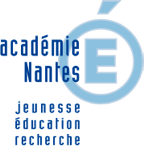 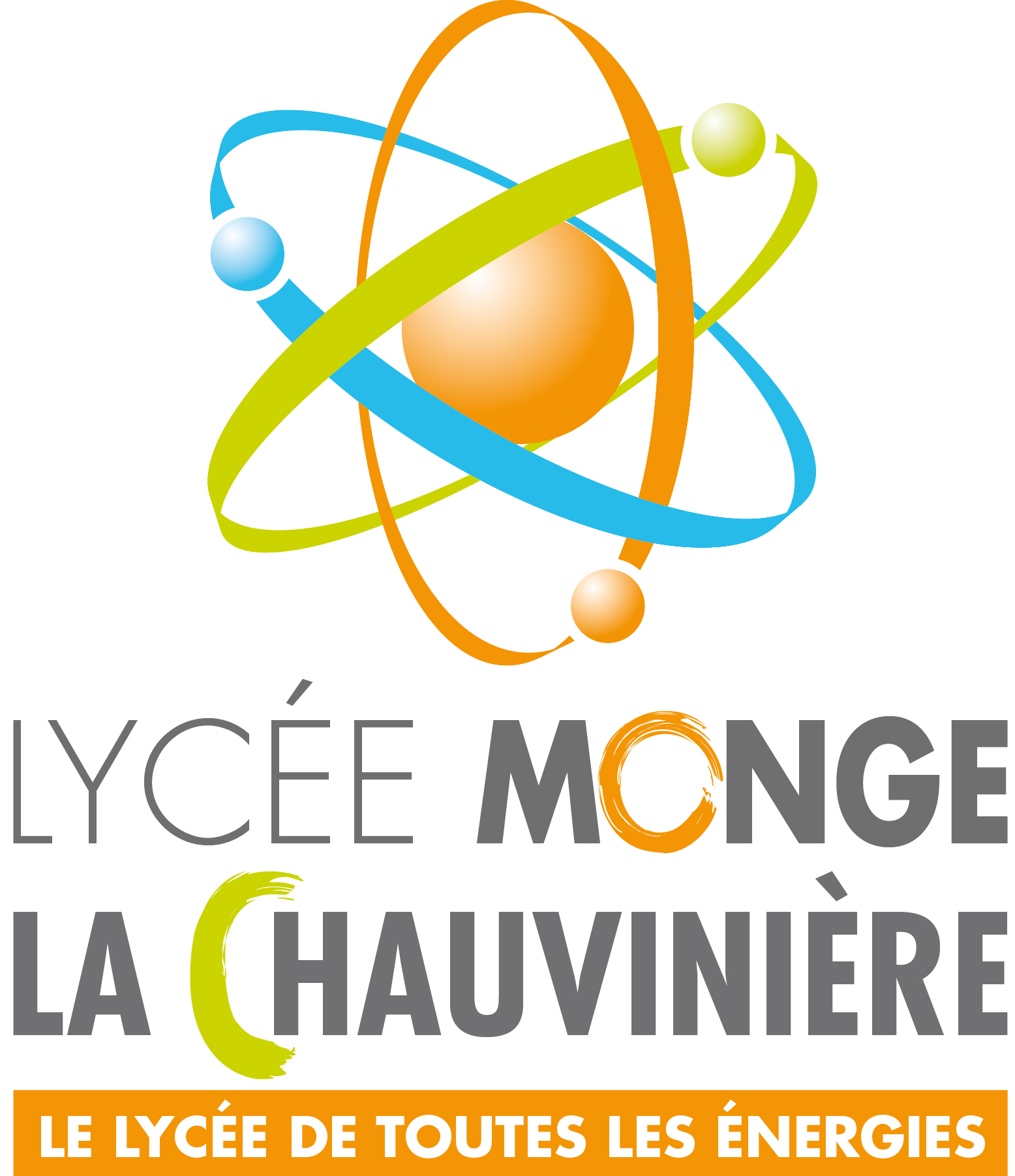 SOMMAIRESommaire	page 2Préambule : le mot du proviseur	page 3Fiche d’identité du stagiaire	page 4Objectif du livret	page 5Identification des activités à développer pendant les P.F.E.	page 6 à 91ère PERIODE DE FORMATION  du	au	présentation de l’entreprise	page 	fiche de séquence d’évaluation EP2 BEP	page 	fiche de notation	page 2eme PERIODE DE FORMATION  du	au	présentation de l’entreprise	page 	fiche de séquence d’évaluation EP2 BEP	page 	fiche de notation	page 3eme PERIODE DE FORMATION  du	au	présentation de l’entreprise	page 	fiche de séquence d’évaluation EP2 BEP	page 	fiche de notation	page BILAN DE LA FORMATION                                                                               page Nantes le 15 décembre 2013	Madame, Monsieur	Au nom de l’équipe éducative du lycée Monge la Chauvinière, je tenais à vous remercier de prendre sur votre temps pour accueillir un de nos élèves dans le cadre de leur formation en entreprise. Votre aide est évidemment indispensable puisque l’on ne peut imaginer une formation complète de nos jeunes sans qu’ils soient confrontés à la réalité du travail en entreprise, tant sur le plan relationnel que sur le plan technique. TAXE D’APPRENTISSAGE : Vous pouvez aussi nous aider dans la formation initiale par le versement de la taxe d’apprentissage que le lycée et l’UFA sont habilités à percevoir au titre du quota, des ouvriers qualifiés et cadres moyens ou des cadres moyens et supérieurs.	Convaincu de l’intérêt que vous portez à la formation  Nous vous renouvelons nos remerciements et nous tenons à votre disposition pour tout renseignement complémentaire.Pour l’équipe éducativeLe proviseurje vous prie d’agréer, Madame, Monsieur, l’expression de ma considération distinguée.FICHE D’IDENTITE DU STAGIAIRENOM : 	Prénom :DATE DE NAISSANCE :ADRESSE :Tél :DIPLOMES OBTENUSBREVET DES COLLEGES :	Date :B.E.P:	Date :STAGES DEJA EFFECTUES OBJECTIF DU LIVRETCe livret servira à l’évaluation de la période de formation en entreprise. Cette formation est un élément déterminant pour l’obtention du BEP F.C.A. dont les modalités sont les suivantes :POUR L’ENTREPRISE ET LE TUTEURLe livret est conçu pour vous aider à organiser, suivre, évaluer la période de formation en entreprise que chaque jeune doit effectuer au cours de sa scolarité. Il apporte des indications sur les objectifs et les modalités de formation et de l’évaluation ainsi que sur les activités susceptibles d’être réalisées par les élèves.Vos appréciations seront portées directement sur ce document.POUR LE STAGIAIRECe livret est destiné à vous aider à conduire les périodes de formation en entreprise dans les meilleures conditions possibles.1- Avant d’aborder une période de formation en entrepriseIl est nécessaire, voire indispensable que vous possédiez un certain nombre de connaissances afin d’espérer atteindre les objectifs imposé par le référentiel de votre examen.2- EvaluationCe point est très important et vous devez y attacher une attention toute particulière.En effet, vous serez évaluer sur :- la qualité de votre rapport que vous devrez rendre au terme d’une période de formation.- la manière dont vous avez conduit les tâches à l’intérieur de l’entreprise.Cette évaluation sera conduite par la personne qui vous a pris en charge (le tuteur) en relation directe avec vos professeurs.3- Relation entre vous, votre tuteur et vos professeursCe document doit :faciliter le dialogue entre tous les membres concernés par votre formationpermettre de mener à bien cette formation concertée à laquelle vous participez.Contrôle en cours de formationUnité PROFESSIONNELLE  UP 2 – Réalisation d’une intervention(*) La tâche est-elle correctement exécutée, selon les exigences et les critères d'évaluation établis ? (cocher la case correspondante)Contrôle en cours de formationUnité PROFESSIONNELLE  UP 2 – Réalisation d’une intervention(*) La tâche est-elle correctement exécutée, selon les exigences et les critères d'évaluation établis ? (cocher la case correspondante)Contrôle en cours de formationUnité PROFESSIONNELLE  UP 2 – Réalisation d’une intervention(*) La tâche est-elle correctement exécutée, selon les exigences et les critères d'évaluation établis ? (cocher la case correspondante)Contrôle en cours de formationUnité PROFESSIONNELLE  UP 2 – Réalisation d’une intervention(*) La tâche est-elle correctement exécutée, selon les exigences et les critères d'évaluation établis ? (cocher la case correspondanteContrôle en cours de formationUnité PROFESSIONNELLE  UP 2 – Réalisation d’une intervention(*) La tâche est-elle correctement exécutée, selon les exigences et les critères d'évaluation établis ? (cocher la case correspondante)PRESENTATION DE L’ENTREPRISE 1ère Période         ( à remplir par l’élève )PERIODE : du      	 au     DENOMINATION DE L’ENTREPRISE :SIEGE SOCIAL :ADRESSE :Tél :CHEF D’ENTREPRISE :TUTEUR :ACTIVITES et DESCRIPTION DE L’ENTREPRISE : ( locaux, effectifs, type de métiers ...)DEMI-JOURNEE ADMINISTRATIVELe stagiaire doit effectuer pendant le stage une demi-journée dans le service « administration comptabilité gestion » de l’entreprise, afin d’élaborer leur fiche d’analyse de situation en première et la partie économique de leur rapport en terminale.Date de cette demi-journée :DUREE HEBDOMADAIRE DE PRESENCE DANS L’ENTREPRISE ( à remplir par l’élève )Session : _____RAPPORT JOURNALIER( à remplir par l’élève )RAPPORT JOURNALIER( à remplir par l’élève )Description de l’activitéContexte ( Lieu, type de chantier, conditions )………………………………………………………………………………………………………………………………………………………………………………………………………………………………………………………………………………………………………………………………………………………………………………………………………………………………………………………………………………………………………………………………………………………………………………………………………………………………Schéma de principe de l’installation diamètres de tubes, puissances des équipements, etc … avec explicationsCe qu’a fait le stagiaire sur l’installation………………………………………………………………………………………………………………………………………………………………………………………………………………………………………………………………………………………………………………………………………………………………………………………………………………………………………………………………………………………………………………………………………………………………………………………………………………………………………………………………………………………………………………………………………………………………………………………………………………………………………………………………………………………………………………………………………………Quelles difficultés le stagiaire a rencontré……………………………………………………………………………………………………………………………………………………………………………………………………………………………………………………………………………………………………………………………………………………………………………………………………………………………………………………………………………………………………………………………………………………………………………………………………………………………………………………………………………………………………………………………………Comment le stagiaire a résolu les difficultés rencontrées……………………………………………………………………………………………………………………………………………………………………………………………………………………………………………………………………………………………………………………………………………………………………………………………………………………………………………………………………………………………………………………………………………………………………………………………………………………………………………………………………………………………………………………………………Conclusion : ce que ce stage m’ a apporté……………………………………………………………………………………………………………………………………………………………………………………………………………………………………………………………………………………………………………………………………………………………………………………………………………………………………………………………………………………………………………………………………………………………………………………………………………………………………………………………………………………………………………………………………Annexe : photos, avec commentaires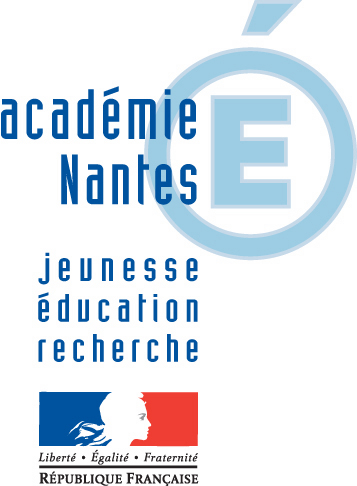 Etablissement de formation :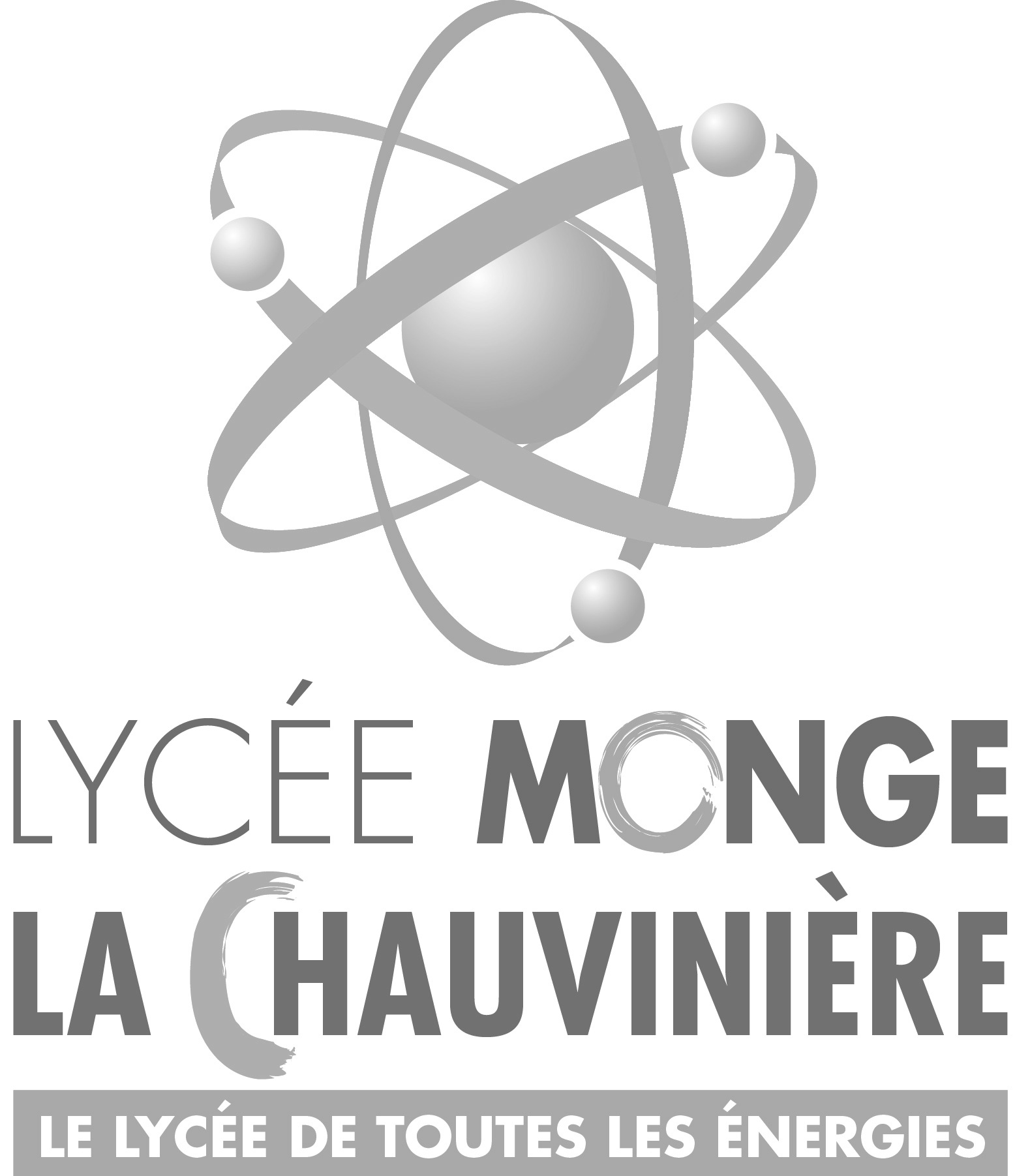 Et Entreprise :Nous nous sommes rencontrés le …………………………………………….… ( date )Comportement  ( à remplir par le tuteur )Evaluation globale sur les aspects techniques :  ( à remplir par le tuteur )………………………………………………………………………………………………………………………………………………………………………………………………………………………………Proposition de note du tuteur : PRESENTATION DE L’ENTREPRISE 2èmePériode         ( à remplir par l’élève )PERIODE : du      	 au     DENOMINATION DE L’ENTREPRISE :SIEGE SOCIAL :ADRESSE :Tél :CHEF D’ENTREPRISE :TUTEUR :ACTIVITES et DESCRIPTION DE L’ENTREPRISE : ( locaux, effectifs, type de métiers ...)DEMI-JOURNEE ADMINISTRATIVELe stagiaire doit effectuer pendant le stage une demi-journée dans le service « administration comptabilité gestion » de l’entreprise, afin d’élaborer leur fiche d’analyse de situation en première et la partie économique de leur rapport en terminale.Date de cette demi-journée :DUREE HEBDOMADAIRE DE PRESENCE DANS L’ENTREPRISE ( à remplir par l’élève )Session : _____RAPPORT JOURNALIER( à remplir par l’élève )RAPPORT JOURNALIER( à remplir par l’élève )Description de l’activitéContexte ( Lieu, type de chantier, conditions )………………………………………………………………………………………………………………………………………………………………………………………………………………………………………………………………………………………………………………………………………………………………………………………………………………………………………………………………………………………………………………………………………………………………………………………………………………………………Schéma de principe de l’installation diamètres de tubes, puissances des équipements, etc … avec explicationsCe qu’a fait le stagiaire sur l’installation………………………………………………………………………………………………………………………………………………………………………………………………………………………………………………………………………………………………………………………………………………………………………………………………………………………………………………………………………………………………………………………………………………………………………………………………………………………………………………………………………………………………………………………………………………………………………………………………………………………………………………………………………………………………………………………………………………Quelles difficultés le stagiaire a rencontré……………………………………………………………………………………………………………………………………………………………………………………………………………………………………………………………………………………………………………………………………………………………………………………………………………………………………………………………………………………………………………………………………………………………………………………………………………………………………………………………………………………………………………………………………Comment le stagiaire a résolu les difficultés rencontrées……………………………………………………………………………………………………………………………………………………………………………………………………………………………………………………………………………………………………………………………………………………………………………………………………………………………………………………………………………………………………………………………………………………………………………………………………………………………………………………………………………………………………………………………………Conclusion : ce que ce stage m’ a apporté……………………………………………………………………………………………………………………………………………………………………………………………………………………………………………………………………………………………………………………………………………………………………………………………………………………………………………………………………………………………………………………………………………………………………………………………………………………………………………………………………………………………………………………………………Annexe : photos, avec commentairesEtablissement de formation :Et Entreprise :Nous nous sommes rencontrés le …………………………………………….… ( date )Comportement  ( à remplir par le tuteur )Evaluation globale sur les aspects techniques :  ( à remplir par le tuteur )………………………………………………………………………………………………………………………………………………………………………………………………………………………………Proposition de note du tuteur : PRESENTATION DE L’ENTREPRISE 3 ème Période         ( à remplir par l’élève )PERIODE : du      	 au     DENOMINATION DE L’ENTREPRISE :SIEGE SOCIAL :ADRESSE :Tél :CHEF D’ENTREPRISE :TUTEUR :ACTIVITES et DESCRIPTION DE L’ENTREPRISE : ( locaux, effectifs, type de métiers ...)DEMI-JOURNEE ADMINISTRATIVELe stagiaire doit effectuer pendant le stage une demi-journée dans le service « administration comptabilité gestion » de l’entreprise, afin d’élaborer leur fiche d’analyse de situation en première et la partie économique de leur rapport en terminale.Date de cette demi-journée :DUREE HEBDOMADAIRE DE PRESENCE DANS L’ENTREPRISE ( à remplir par l’élève )Session : _____RAPPORT JOURNALIER( à remplir par l’élève )RAPPORT JOURNALIER( à remplir par l’élève )Description de l’activitéContexte ( Lieu, type de chantier, conditions )………………………………………………………………………………………………………………………………………………………………………………………………………………………………………………………………………………………………………………………………………………………………………………………………………………………………………………………………………………………………………………………………………………………………………………………………………………………………Schéma de principe de l’installation diamètres de tubes, puissances des équipements, etc … avec explicationsCe qu’a fait le stagiaire sur l’installation………………………………………………………………………………………………………………………………………………………………………………………………………………………………………………………………………………………………………………………………………………………………………………………………………………………………………………………………………………………………………………………………………………………………………………………………………………………………………………………………………………………………………………………………………………………………………………………………………………………………………………………………………………………………………………………………………………Quelles difficultés le stagiaire a rencontré……………………………………………………………………………………………………………………………………………………………………………………………………………………………………………………………………………………………………………………………………………………………………………………………………………………………………………………………………………………………………………………………………………………………………………………………………………………………………………………………………………………………………………………………………Comment le stagiaire a résolu les difficultés rencontrées……………………………………………………………………………………………………………………………………………………………………………………………………………………………………………………………………………………………………………………………………………………………………………………………………………………………………………………………………………………………………………………………………………………………………………………………………………………………………………………………………………………………………………………………………Conclusion : ce que ce stage m’ a apporté……………………………………………………………………………………………………………………………………………………………………………………………………………………………………………………………………………………………………………………………………………………………………………………………………………………………………………………………………………………………………………………………………………………………………………………………………………………………………………………………………………………………………………………………………Annexe : photos, avec commentairesEtablissement de formation :Et Entreprise :Nous nous sommes rencontrés le …………………………………………….… ( date )Comportement  ( à remplir par le tuteur )Evaluation globale sur les aspects techniques :  ( à remplir par le tuteur )………………………………………………………………………………………………………………………………………………………………………………………………………………………………Proposition de note du tuteur : BILAN DE LA FORMATION EN ENTREPRISENOM : 	Prénom :Bilan notes sur les stages :Sur la base des informations recueillies au cours des périodes de formation en entreprise, l’équipe pédagogique rédige la synthèse du profil du candidat :………………………………………………………………………………………………………………………………………………………………………………………………………………………………………………………………………………………………Bilan sur le dossier d’évaluation en entreprise élaboré par le candidat :( les consignes sont respectées, clarté, recherches personnelles, etc …….)TYPE DU STAGEENTREPRISEDUREENom et prénom du candidat :Diplôme postulé : BEP
 MAINTENANCE DES SYSTEMES ENERGETIQUES ET CLIMATIQUESEtablissement de formation :Entreprise :LYCEE MONGE – LA CHAUVINIEREFiche de séquence d'évaluationen entrepriseDate : Fiche de séquence d'évaluationen établissement de formationDate : 	Activité à réaliser (travaux, ouvrages, ...)Prise en chargeinstallations hors et sous contrat	Contexte(lieu, chantier, conditions...)....................................................................................................	Documents techniques(utilisés...)....................................................................................................Tâchesà réaliser par le candidatTechniques et/ou moyens utilisésCritères + ExigencesOui(*)Non(*)Rechercher des informations techniques complémentairesCatalogue constructeur, supports numérisés, assistances techniques (entreprise, distributeur, constructeur, …), documentations techniques, site internet, ordinateur, téléphoneLes informations complémentaires sont obtenues.Choisir les moyens (outillage, matière d’œuvre, sécurité…)Outillage collectif et équipements de sécurité, matière d’œuvre et pièces de l’entreprise, fournisseurs de l’entrepriseL’ensemble des moyens est mis à disposition.Reconnaître le site et ses contraintes (accès au local, autorisations, plan de prévention)Plan du site, dossier, cahier des charges, téléphone, …Le site est reconnu, les contraintes d’accès et de sécurité sont identifiées.Observations : ..................................................................................................................................Observations : ..................................................................................................................................	Le formateur chargé de l’évaluation	Nom, signature1/5Nom et prénom du candidat :Diplôme postulé : BEP
 MAINTENANCE DES SYSTEMES ENERGETIQUES ET CLIMATIQUESEtablissement de formation :Entreprise :LYCEE MONGE – LA CHAUVINIEREFiche de séquence d'évaluationen entrepriseDate : Fiche de séquence d'évaluationen établissement de formationDate : 	Activité à réaliser (travaux, ouvrages, ...)Maintenance préventive	Contexte(lieu, chantier, conditions...)...........................................................................................................	Documents techniques(utilisés...)...........................................................................................................Tâchesà réaliser par le candidatTechniques et/ou moyens utilisés Critères + ExigencesOui(*)Non(*)Réaliser une intervention de maintenance et observer les anomalies éventuelles (techniques et normatives).Equipements techniques, outillage individuel et collectif, matière d’œuvre et pièces nécessaires, bon d’intervention, contrat de maintenance, journal de bordL’intervention programmée est exécutée.Réaliser les essais, les réglages, les contrôles, les relevés,Equipements techniques, outillages, appareils de mesure, journal de bord, documentation techniqueL’installation fonctionne normalement, sinon les anomalies techniques sont signalées.Observations : ..................................................................................................................................Observations : ..................................................................................................................................	Le formateur chargé de l’évaluation	Nom, signature2/5Nom et prénom du candidat :Diplôme postulé : BEP
 MAINTENANCE DES SYSTEMES ENERGETIQUES ET CLIMATIQUESEtablissement de formation :Entreprise :LYCEE MONGE – LA CHAUVINIEREFiche de séquence d'évaluationen entrepriseDate : Fiche de séquence d'évaluationen établissement de formationDate : 	Activité à réaliser (travaux, ouvrages, ...)Dépannage	Contexte(lieu, chantier, conditions...)...........................................................................................................	Documents techniques(utilisés...)...........................................................................................................Tâchesà réaliser par le candidatTechniques et/ou moyens utilisés Critères + ExigencesOui(*)Non(*)Etudier les symptômes, analyser l’installation, rechercher la panneEquipements techniques, matériel de mesure et de contrôle, journal de bord, dossier technique, signalisationLe dysfonctionnement est identifié.Réaliser une intervention de dépannageEquipements techniques, matériel de rechange ou de dépannage, outillage Le dépannage est effectué ou les mesures conservatoires sont prises.Réaliser les essais, les réglages, les contrôles, les relevés, de l’interventionEquipements techniques, matériel de mesure et de contrôle, journal de bordLes paramètres de fonctionnement sont acceptables.Observations : ..................................................................................................................................Observations : ..................................................................................................................................	Le formateur chargé de l’évaluation	Nom, signature3/5Nom et prénom du candidat :Diplôme postulé : BEP
 MAINTENANCE DES SYSTEMES ENERGETIQUES ET CLIMATIQUESEtablissement de formation :Entreprise :LYCEE MONGE – LA CHAUVINIEREFiche de séquence d'évaluationen entrepriseDate : Fiche de séquence d'évaluationen établissement de formationDate : 	Activité à réaliser (travaux, ouvrages, ...)Préparer et remettre en etat le site	Contexte(lieu, chantier, conditions...)....................................................................................................	Documents techniques(utilisés...)....................................................................................................Tâchesà réaliser par le candidatTechniques et/ou moyens utilisésCritères + ExigencesOui(*)Non(*)Protéger sur le site les personnes et les biensEvaluation des risques, équipements techniques, matériel de protection et de sécurité individuelle, de signalisation et de protection du site et des personnesLa sécurité des personnes, du site et des biens est assurée.Remettre en ordre le site (évacuation des déchets éventuels)Zones de stockage ou conditionnements adaptés, produits et matériels de nettoyageLa zone d’intervention est remise en état. Les déchets sont évacués ou triés conformément à la législation.Observations : ..................................................................................................................................Observations : ..................................................................................................................................	Le formateur chargé de l’évaluation	Nom, signature4/5Nom et prénom du candidat :Diplôme postulé : BEP
 MAINTENANCE DES SYSTEMES ENERGETIQUES ET CLIMATIQUESEtablissement de formation :Entreprise :LYCEE MONGE – LA CHAUVINIEREFiche de séquence d'évaluationFiche de séquence d'évaluationen entrepriseDate : Fiche de séquence d'évaluationFiche de séquence d'évaluationen établissement de formationDate : 	Activité à réaliser (travaux, ouvrages, ...)CommunicationCommunicationCommunicationCommunicationCommunicationCommunication	Contexte(lieu, chantier, conditions...)..................................................................................................................................................................................................................................................................................................................................................................................................................................................................................................................................................................................................................................................................	Documents techniques(utilisés...)..................................................................................................................................................................................................................................................................................................................................................................................................................................................................................................................................................................................................................................................................Tâchesà réaliser par le candidatTechniques et/ou moyens utilisés Critères + ExigencesOui(*)Non(*)Elaborer des rapports d’interventionJournaux de bord, livret d’entretien, bordereaux de récupération et de suivi des déchetsLa traçabilité de l’intervention est assurée.Prendre en compte l’environnement de l’intervention dans le comportement professionnel Plan de sécurité, permis de feu, consigne de sécurité, présentation et attitude de la personne Les consignes sont respectées ; l’image de l’entreprise est valorisée vis-à-vis du client.Signifier au client le début et la fin de l’interventionMoyens de communicationLe client est informé des interventions effectuées.Observations : ..................................................................................................................................Observations : ..................................................................................................................................	Le formateur chargé de l’évaluation	Nom, signature5/5LUNDILUNDIMARDIMARDIMERCREDIMERCREDIJEUDIJEUDIVENDREDIVENDREDISAMEDISAMEDIMatin ou Après-M.MAMMAMMAMMAMMAMMAMHeure d’entréeHeure de sortieJ’ai réalisé l’activité :J’ai réalisé l’activité :J’ai réalisé l’activité :J’ai réalisé l’activité :1ère périodeSemaine 1 et 21ère périodeSemaine 1 et 2En autonomieEn demandant des informations complémentairesAvec de l’aideEn simple observateurInterventions auxquelles j’ai participéEn autonomieEn demandant des informations complémentairesAvec de l’aideEn simple observateurLUNDIMARDIMERCREDIJEUDIVENDREDIVisa tuteur :Visa tuteur :Visa tuteur :Visa tuteur :Visa tuteur :Visa tuteur :LUNDIMARDIMERCREDIJEUDIVENDREDIVisa tuteur :Visa tuteur :Visa tuteur :Visa tuteur :Visa tuteur :Visa tuteur :J’ai réalisé l’activité :J’ai réalisé l’activité :J’ai réalisé l’activité :J’ai réalisé l’activité :1ère périodeSemaine 3 et 41ère périodeSemaine 3 et 4En autonomieEn demandant des informations complémentairesAvec de l’aideEn simple observateurInterventions auxquelles j’ai participéEn autonomieEn demandant des informations complémentairesAvec de l’aideEn simple observateurLUNDIMARDIMERCREDIJEUDIVENDREDIVisa tuteur :Visa tuteur :Visa tuteur :Visa tuteur :Visa tuteur :Visa tuteur :LUNDIMARDIMERCREDIJEUDIVENDREDIVisa tuteur :Visa tuteur :Visa tuteur :Visa tuteur :Visa tuteur :Visa tuteur :Très bienBienPassableInsufisantCapacité à s’intégrer à une équipePonctualité et assiduitéIntérêt porté au travailRespect des consignesLUNDILUNDIMARDIMARDIMERCREDIMERCREDIJEUDIJEUDIVENDREDIVENDREDISAMEDISAMEDIMatin ou Après-M.MAMMAMMAMMAMMAMMAMHeure d’entréeHeure de sortieJ’ai réalisé l’activité :J’ai réalisé l’activité :J’ai réalisé l’activité :J’ai réalisé l’activité :2ème périodeSemaine 1 et 22ème périodeSemaine 1 et 2En autonomieEn demandant des informations complémentairesAvec de l’aideEn simple observateurInterventions auxquelles j’ai participéEn autonomieEn demandant des informations complémentairesAvec de l’aideEn simple observateurLUNDIMARDIMERCREDIJEUDIVENDREDIVisa tuteur :Visa tuteur :Visa tuteur :Visa tuteur :Visa tuteur :Visa tuteur :LUNDIMARDIMERCREDIJEUDIVENDREDIVisa tuteur :Visa tuteur :Visa tuteur :Visa tuteur :Visa tuteur :Visa tuteur :J’ai réalisé l’activité :J’ai réalisé l’activité :J’ai réalisé l’activité :J’ai réalisé l’activité :2ème périodeSemaine 3 et 42ème périodeSemaine 3 et 4En autonomieEn demandant des informations complémentairesAvec de l’aideEn simple observateurInterventions auxquelles j’ai participéEn autonomieEn demandant des informations complémentairesAvec de l’aideEn simple observateurLUNDIMARDIMERCREDIJEUDIVENDREDIVisa tuteur :Visa tuteur :Visa tuteur :Visa tuteur :Visa tuteur :Visa tuteur :LUNDIMARDIMERCREDIJEUDIVENDREDIVisa tuteur :Visa tuteur :Visa tuteur :Visa tuteur :Visa tuteur :Visa tuteur :Très bienBienPassableInsufisantCapacité à s’intégrer à une équipePonctualité et assiduitéIntérêt porté au travailRespect des consignesLUNDILUNDIMARDIMARDIMERCREDIMERCREDIJEUDIJEUDIVENDREDIVENDREDISAMEDISAMEDIMatin ou Après-M.MAMMAMMAMMAMMAMMAMHeure d’entréeHeure de sortieJ’ai réalisé l’activité :J’ai réalisé l’activité :J’ai réalisé l’activité :J’ai réalisé l’activité :3 ème périodeSemaine 1 et 23 ème périodeSemaine 1 et 2En autonomieEn demandant des informations complémentairesAvec de l’aideEn simple observateurInterventions auxquelles j’ai participéEn autonomieEn demandant des informations complémentairesAvec de l’aideEn simple observateurLUNDIMARDIMERCREDIJEUDIVENDREDIVisa tuteur :Visa tuteur :Visa tuteur :Visa tuteur :Visa tuteur :Visa tuteur :LUNDIMARDIMERCREDIJEUDIVENDREDIVisa tuteur :Visa tuteur :Visa tuteur :Visa tuteur :Visa tuteur :Visa tuteur :J’ai réalisé l’activité :J’ai réalisé l’activité :J’ai réalisé l’activité :J’ai réalisé l’activité :3 ème périodeSemaine 3 et 43 ème périodeSemaine 3 et 4En autonomieEn demandant des informations complémentairesAvec de l’aideEn simple observateurInterventions auxquelles j’ai participéEn autonomieEn demandant des informations complémentairesAvec de l’aideEn simple observateurLUNDIMARDIMERCREDIJEUDIVENDREDIVisa tuteur :Visa tuteur :Visa tuteur :Visa tuteur :Visa tuteur :Visa tuteur :LUNDIMARDIMERCREDIJEUDIVENDREDIVisa tuteur :Visa tuteur :Visa tuteur :Visa tuteur :Visa tuteur :Visa tuteur :Très bienBienPassableInsufisantCapacité à s’intégrer à une équipePonctualité et assiduitéIntérêt porté au travailRespect des consignes